Publicado en Granada el 17/07/2017 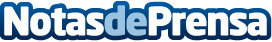 Método Montessori como alternativa pedagógicaEl Método Montessori, es un método pedagógico alternativo, ideado por la educadora italiana María Montessori a finales del siglo XIX, a partir de la observación durante 50 años del comportamiento de los niños en el aula. Nació con la idea de ayudar al niño/a  conseguir un desarrollo integral, en sus capacidades intelectuales, físicas, y espirituales través de  la estimulación y el respeto. Datos de contacto:Alvaro FernandezNota de prensa publicada en: https://www.notasdeprensa.es/metodo-montessori-como-alternativa-pedagogica_1 Categorias: Nacional Educación http://www.notasdeprensa.es